Disponibilitat serveis TIC campus tancament estiu 2017per jose.manuel.martinez — darrera modificació 27/07/2017 09:00 — Historial Disponibilitat de serveis/servidors durante el periode de tancament Estiu 2017Durant el període de tancament els servidors/serveis locals del campus han d’apagar-se per dos motius:- Estalvi energètic- No estan atesos tècnicamentNo obstant això el Campus, per no perjudicar altres activitats que s’estiguin duent a terme i que utilitzin els serveis/servidors locals, determina deixar alguns servidors encesos: aquells sobre els que no es pot proporcionar una alternativa a l’usuari.Aquests servidors però no estaran atesos i per tant:- En cas de mal funcionament no s’iniciarà la seva reparació fins que el període de tancament finalitzi- En cas d’incident de seguretat TIC el gestor de xarxa UPC tallarà la comunicació amb la sala tècnica on es troben els servidors pel que no es podrà accedir a cap d’ells.Tot seguit trobareu dos llitats:- La de serveis/servidors que es paren i l’alternativa d’usuari per si es necessites informació o alguna funció que proporciona el servei/servidor durant el període de tancament- La de serveis/servidors que es deixen en funcionament desatèsServeis/servidors que s’aturen:SIA: com alternativa s’oferirà informació fixa des de la webServeis docents:- Serveis de configuracions docents i aplicacions virtuals- Servei de màquines virtuals docents- Serveis UNIX docents- Servei VDI Citrix- Repositori de màquines virtuals OVAServei de domini UPC-CBL (accés als PCs de despatx) En cas que tingueu previst accedir als vostres PCs del despatx durant el període de tancament UPC, i ho feu mitjançant el domini UPC-CBL,  hauria de tenir un mètode d'accés alternatiu als vostres PCs per aquests dies. Per això el més recomanable és disposar d'un usuari d'accés al PC alternatiu (local). Per fer-ho, podeu seguir les instruccions que us annexem (per Win7): INSTRUCCIONS (pdf)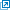 Serveis de repositori de fitxes, SMB i OwncloudEn cas de voler disposar d’algun dels fitxers durant el període de tancament energètic, feu una còpia prèvia en local dels fitxers d’interés.Serveis/servidors en funcionament desatès:- SIA alternatiu- Serveis de llicències docents EETAC- Màquines virtuals Docents EETAC: clúster Física i DIGSYS- Serveis SALTO- DHCP (assignació dinàmica adreces IP)
Per qualsevol problema podeu contactar amb cbl.area.tecnica@upc.edu